教育学一级学科2024年博士入学复试方案要点一、 复试领导小组学院成立招生复试工作小组，复试工作由学院招生复试工作小组集体负责。二、学术考核的主要内容复试内容包括对考生的研究基础、学术水平的考核以及思想政治素质和品德的考核。复试成绩满分为100分，低于60分不予录取。1.研究基础考核 （20分）①科研成果（10分）：包括考生承担的科研项目、发表的学术论文、出版的专著、获得的科研奖励等。②外语水平（10分）：包括考生的专业外语水平及外语听、说能力等。外语由组内专家进行考核。2.学术水平考核  （80分）学术水平考核以复试答辩的形式进行。重点考核考生在攻读博士学位期间拟开展的科学研究计划，通过答辩，考核考生的科研创新能力、对本学科前沿领域及最新研究动态的掌握情况等。复试答辩要求以PPT的形式向复试考核组汇报。每名考生阐述时间不少于20分钟。重点阐述选题依据、研究方案。3.思想政治素质和品德考核思想政治素质和品德考核的主要内容包括考生的政治态度、思想表现、学习（工作）态度、道德品质、守法表现等方面。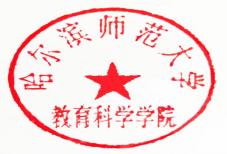 教育科学学院2024年5月22日